Инспектор    ___________________________________________________________________________ф., и., о., звание, категория, город                                             Матч  Первенства России среди молодежных команд:Дата      «____»_____________201_ г.     Стадион __________________________ г.____________________Результат матча    ________  в пользу  ___________________________  г.___________________________Кол-во зрителей   ________________  чел.    Погода__________________________ Состояние поля: оценка - ___  комментарий:_______________                     __________________________________________________________________________________                       Судья                         _________________________________________________________________________                       Помощники 1)         _________________________________________________________________________                        судьи              2)        _________________________________________________________________________                       Резервный                       судья                          _________________________________________________________________________                                                                                                               Ф.И.,  категория,  город2.1. ОРГАНИЗАЦИЯ МАТЧА. МЕРЫ БЕЗОПАСНОСТИ2.1.1. ПОЯСНЕНИЯ К ЗАМЕЧАНИЯМ__________________________________________________________________________________________________________________________________________________________________________________________________________________________________________________________________________________________________________________________________________________________________________________________________________________________________________________________________________________________________________________________________________________________________________________________________________________________________________________________________________________________________________________________________________________________________________________________________________________________________________________________________________________________________________________________________________________________________________________________________________________________________________________________________________________________________________________________________________________________________________________________________________________________________________________________________________________________________________________________________________________________________________________________________________________________________________________________________________________________________________________________________________________________________________________________________________________________________________________________________________________________________________________________________________________________________________________________________________________________________________________________________________________________________________________________________________________________________________________________________________________________________________________________________________________________________________________________________________________________________________________________________________________________________________________________________________________________________________________________________________________________________________(Указать, кто из официальных  представителей команды проинформирован о замечаниях)2.2. ДИСЦИПЛИНАРНЫЕ САНКЦИИ2.3. ОЦЕНКА  СОРЕВНОВАНИЙ  «FAIR PLAY»                                                                                                    Команда хозяев                        Команда гостей_______   _При выставлении оценок 1,2 или 5 баллов по пунктам «3», «4», «5» необходимо дать объяснения______________________________________________________________________________________________________________________________________________________________________________________________________________________________________________________________________________________________________________________________________«______» ___________________  201  г.Инспектор:                                                                                            Подпись: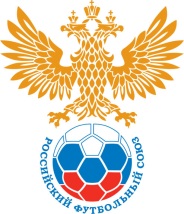 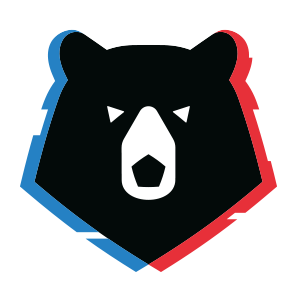 РОССИЙСКИЙ ФУТБОЛЬНЫЙ СОЮЗРОССИЙСКАЯ ПРЕМЬЕР ЛИГА	РАПОРТ ИНСПЕКТОРА	     ОРГАНИЗАЦИЯ И ПРОВЕДЕНИЕ МАТЧА________________________________________________________________________________п/пЗАМЕЧАНИЯ  Да Нет   а.Замечания по проведению предматчевого совещания.   б.Замечания по действию служб правопорядка, пожарной, медицинской и контрольно–пропускной.   в.Замечания по обеспечению правопорядка, безопасности участников матча и зрителей.   г.Замечания по подготовке и соответствию спортсооружения и футбольного поля для проведения матча, согласно Регламенту и Правилам игры.   д.Замечания о наличии и предоставлении необходимой нормативной документации.   е.Замечания по приему, размещению, отъезду команды гостей и официальных лиц матча.  ж.Инциденты на поле, стадионе до, во время и после окончания матча.   з.Замечания по поведению тренеров и официальных лиц, зрителей, судей.   и.Замечания по выполнению футбольным Клубом контрактных обязательств перед спонсорами и Основным вещателем.   к.Прочие замечания по организации и проведению матча.ПредупрежденияПредупрежденияПредупрежденияПредупрежденияПредупрежденияПредупрежденияПредупрежденияПредупрежденияПредупрежденияПредупрежденияПредупрежденияПредупрежденияПредупрежденияПредупрежденияПредупрежденияПредупрежденияПредупрежденияКол-во игроковКоманда  (хозяева) №№Команда     (гости)  №№УдаленияУдаленияУдаленияУдаленияУдаленияУдаленияУдаленияУдаленияУдаленияУдаленияУдаленияУдаленияУдаленияУдаленияУдаленияУдаленияУдаленияКол-во игроковКоманда  (хозяева) Команда  (хозяева) №Команда     (гости)   Команда     (гости)   №1. Красные и желтые карточки  (максимум 10 баллов)2. Спортивность игры  (максимум 10 баллов)3. Поведение команд  (максимум 5 баллов)4. Отношение к судьям  (максимум 5 баллов)5. Поведение официальных лиц  (максимум 5 баллов)6. Поведение зрителей  (максимум 5 баллов)Общее число баллов (итоговая оценка)Разделить на 40 (35 в случае отсутствия зрителей команды гостей)Баллы                        ОценкаБаллы                         Оценка